关于2021年全国职业院校技能大赛飞机发动机拆装调试与维修赛项（高职组）比赛（报到）的通知各省、自治区、直辖市教育厅（教委），各计划单列市教育局，新疆生产建设兵团教育局：2021年全国职业院校技能大赛飞机发动机拆装调试与维修赛项（高职组）将于2021年6月18日-6月20日在长沙航空职业技术学院举行，现将有关事宜通知如下：一、报到时间2021年6月17日14:00-18日12:00。请各参赛队务必按照时间完成报到，以确保当天安排的行程能按时参加。二、报到地点维也纳国际酒店（环保科技园理工大学店）。地址：长沙市雨花区万家丽南路与金海路交汇处中南国际眼镜城1栋，0731-82965999（酒店前台）。报到联系人：刘艳红，15973185853。承办校将在长沙南站（高铁站）设接站点。各参赛队可以选择前往长沙南站（高铁站）乘坐接站班车，或者自行前往酒店，具体方式参考酒店交通指南（附件2）。1.接站地点长沙南站（高铁站）西出站口。黄花机场可乘坐磁悬浮列车至长沙南站；长沙火车站可乘地铁2号线至长沙南站。2.接站时间6月17日14:00-18日12:00。3.接站联系人接站联系人：司马吉凯，15973185985。三、比赛时间安排四、食宿及交通安排为保证赛项顺利进行及各参赛队比赛期间的安全，所有参赛队统一入住指定酒店（维也纳国际酒店环保科技园理工大学店），比赛期间由入住酒店提供自助餐，食宿费用自理。比赛期间，酒店至赛场的往返交通，由承办校统一安排。各参赛队需按要求统一乘车，未按规定时间乘车不另行安排车辆。各参赛队如有民族特殊餐饮要求，请务必在回执中注明，承办校将根据回执要求酌情安排。五、比赛内容详见全国职业院校技能大赛官方网站发布的“发动机拆装调试与维修”赛项竞赛规程（www.chinaskills-jsw.org）。本赛项由三个项目组成：1.飞机铆装结构修理；2. 发动机维修（AИ-24BT型发动机高压燃油泵拆装）；3. 标准线路施工（基于CFM56系列发动机的区域标准线路施工）。六、组队与报名1.本赛项为团体赛，以院校为单位组队参赛，不得跨校组队。每支参赛队由3名选手组成、设队长1名。队名统一使用规定的地区代表队名称。2.高职组参赛选手须为普通高等学校全日制在籍专科学生。本科院校中高职类全日制在籍学生可报名参加高职组比赛。五年制高职学生报名参赛的，四、五年级学生参加高职组比赛。3.每个参赛队必须参加三个项目比赛，以抽签方式决定参赛时段和工位。七、赛事观摩为保证大赛的公平公正，竞赛设置观摩室，与赛项相关的企业、单位、院校、行业协会以及指导教师、领队、参赛人员可在观摩室通过屏幕观看比赛。观摩人员必须服从工作人员指挥，按照规定的时间，持相关证件有序进行观摩。观摩室内不得吸烟，不得大声喧哗，不得拥挤推搡。若出现安全隐患，大赛工作人员有权临时清场以保证观摩的人员安全。八、大赛人员健康管理根据湖南省委、长沙市委及雨花区防控指挥部疫情防控总要求，所有参赛人员、专家、裁判员、监督员、仲裁员、技术支持人员及与会领导、工作人员、列席人员、志愿者、观摩人员、住地服务人员和司乘人员等均纳入大赛人员健康管理。所有参赛人员须持当地7天内（从6月11日计算）核酸检测阴性证明参加比赛或其他相关活动。对经健康筛查和核酸检测合格的人员进行全封闭管理，在住地、赛场、交通各环节全部实行闭环管理，不与赛外人员接触交流。未经筛查和检测的人员不得进入比赛区域。闭环内的人员如需离开闭环区域，需经赛项执委会批准，能否返回赛场，应经赛项执委会和当地疫情防控专业人员进行评估后确定。所有大赛人员如实填写赛前14天内健康卡，每天采取自查自报方式进行健康监测，早晚各进行1次体温测量。一旦发现发热、乏力、咳嗽、咽痛、打喷嚏、腹泻、呕吐、黄疸、皮疹、结膜充血等疑似症状，应及时向所在单位报告，并尽快就诊排查，未排除疑似传染病及身体不适者不得参赛。报到时由赛事承办单位工作人员进行核验健康卡并回收备查。所有大赛人员须持赛前一天的健康码、行程码参与大赛或其他相关活动，健康码、行程码由赛事承办单位工作人员进行核验，显示为黄码、红码人员禁止进入大赛相关区域，并立即向当地疫情防控部门报告。参赛人员所在单位报到前14天组织开展相关健康排查（流行病学史筛查）。存在以下情形的人员不得参赛：确诊病例、疑似病例、无症状感染者和尚在隔离观察期的密切接触者；近14天有发热、咳嗽等症状未痊愈的，未排除传染病及身体不适者；14天内有国内中高风险等疫情重点地区旅居史和接触史的；居住社区21天内发生疫情的。28天内有境外旅居史的人员执行入境人员疫情防控政策。比赛期间，各单位每天采取自查自报方式进行健康监测，早晚各进行1次体温测量，由指定人员进行健康监测汇总登记，并留存备查。一旦发现发热、乏力、咳嗽、咽痛、打喷嚏、腹泻、呕吐、黄疸、皮疹、结膜充血等疑似症状，应及时向所在单位和赛事活动承办单位报告，并尽快就诊排查，未排除疑似传染病及身体不适者不得参赛。比赛期间，在赛场、住地等场所进行测量体温，体温≥37.3℃的人员不得进入。参赛人员应做好个人防护，途中和密闭公共场所应科学合理佩戴口罩并随身携带备用口罩，并做好健康登记，严格落实赛场实名签到，以便必要时开展追踪监测。九、其他注意事项1.请各参赛队准确填写参赛回执（见附件1），于6月8日前发送至指定邮箱：925526507@qq.com，并标明邮件主题，如“参赛回执—长沙航空职业技术学院”。联系人：何婕妤，15200944324。2.报到时参赛选手和指导教师须携带身份证件、参赛选手还需携带学生证，用于核实参赛资格及住宿安排。3.各参赛队须为每位参赛选手办理意外伤害险，报到时请提交购买保险的证明（保单原件）。4.报到时各参赛队需提交1套队旗，尺寸要求为160*240cm（国旗的标准尺寸2号旗）。5.报到时各参赛队可根据自身情况，提供学校宣传片、参赛选手风采展示视频，要求MP4格式高清版，时间控制在3分钟以内。自行刻录光盘交报到处。6.参赛选手比赛时必须着大赛统一提供的参赛T恤，并自行配备统一的工作裤、安全鞋（未穿安全鞋者不得进入赛场）。附件：1.飞机发动机拆装调试与维修赛项（高职组）参赛回执2.酒店交通指南3.2021年全国职业院校技能大赛参赛人员健康状况排查承诺书4. 2021年全国职业院校技能大赛赛前健康卡5. 2021年全国职业院校技能大赛期间健康卡2021年全国职业院校技能大赛飞机发动机拆装调试与维修赛项执委会（长沙航空职业技术学院代章）  2021年6月3日附件1飞机发动机拆装调试与维修赛项（高职组）参赛回执备注：请各参赛院校于6月8日前发送至指定邮箱：925526507@qq.com，并标明邮件主题，如“参赛回执—长沙航空职业技术学院”。联系人：何婕妤 ，15200944324。附件2酒店交通指南1.长沙火车站→酒店乘坐地铁2号线，到万家丽广场站下车（1口出)，步行155米至万家丽广场公交站，转乘810路公交，到金井小区站下车，步行257米到达酒店。长沙火车站距离酒店约17公里，打车约需40分钟左右。2.长沙南站（高铁站）→酒店长沙南站西广场站乘212路公交，在金海路万家丽路口站下车，步行368米到达酒店。长沙南站（高铁站）距离酒店约12公里，打车约需30分钟。3.长沙黄花国际机场→酒店乘坐磁浮快线，到磁浮高铁站下车（B2口出)，到达高铁站后请参照路线2。长沙黄花国际机场距离酒店约31公里，打车约需40分钟。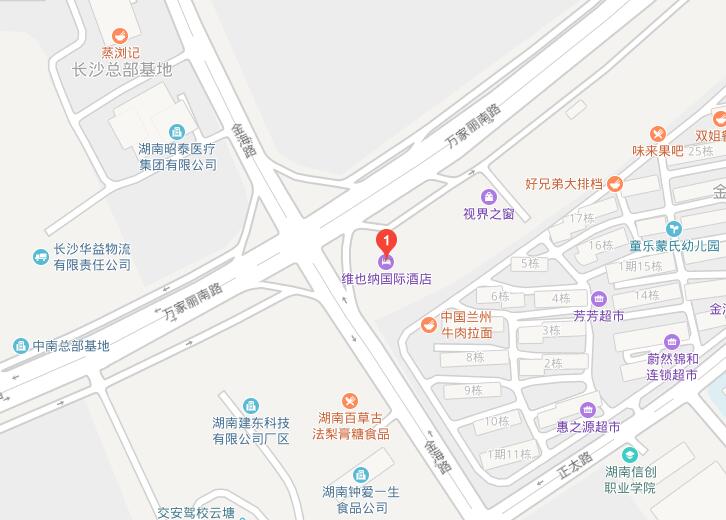 维也纳国际酒店（环保科技园理工大学店）位置示意图附件32021年全国职业院校技能大赛参赛人员健康状况排查承诺书参赛单位（单位盖章）：本人如实承诺以下内容： 备注：此承诺书每人一份（选手、指导教师、领队、随从人员），报到时提交承办校。附件42021年全国职业院校技能大赛赛前健康卡本人承诺：以上信息属实，如有虚报、瞒报，愿承担责任及后果。               签字：                             联系电话：              备注：此表每人一份（选手、指导教师、领队、随从人员），报到时提交承办校。附件52021年全国职业院校技能大赛期间健康卡参赛单位名称：健康监测人（签字）：             领队（签字）：          备注：此表每个参赛院校一份，选手、指导教师、领队、随从人员等均填在一张表上，由健康监测人负责填写，领队审核，比赛结束时（闭幕式现场）提交承办校。日期时间时间内容内容内容6月17日14:00-20:0014:00-20:00参赛队报到参赛队报到参赛队报到6月18日8:00-12:008:00-12:00参赛队报到参赛队报到参赛队报到6月18日14:0014:00领队会→场次抽签领队会→场次抽签领队会→场次抽签6月18日15:0015:00选手熟悉场地选手熟悉场地选手熟悉场地6月19日8:308:30开赛式开赛式开赛式6月19日9:00—9:209:00—9:20参赛选手到赛场（检录→工位抽签→发工具）参赛选手到赛场（检录→工位抽签→发工具）参赛选手到赛场（检录→工位抽签→发工具）6月19日9:00—9:209:00—9:20裁判员进行赛场检查裁判员进行赛场检查裁判员进行赛场检查6月19日A模块B、C模块正式比赛（第一场）正式比赛（第一场）正式比赛（第一场）6月19日9:20—13:209:20—11:20正式比赛（第一场）正式比赛（第一场）正式比赛（第一场）6月19日14:10—14:3014:10—14:30参赛选手到赛场（检录→工位抽签→发工具）参赛选手到赛场（检录→工位抽签→发工具）参赛选手到赛场（检录→工位抽签→发工具）6月19日14:10—14:3014:10—14:30裁判员进行赛场检查裁判员进行赛场检查裁判员进行赛场检查6月19日A模块B、C模块正式比赛（第二场）正式比赛（第二场）正式比赛（第二场）6月19日14:30—18:3014:30—16:30正式比赛（第二场）正式比赛（第二场）正式比赛（第二场）6月20日7:40—8:007:40—8:00参赛选手到赛场（检录→工位抽签→发工具）参赛选手到赛场（检录→工位抽签→发工具）参赛选手到赛场（检录→工位抽签→发工具）6月20日7:40—8:007:40—8:00裁判员进行赛场检查裁判员进行赛场检查裁判员进行赛场检查6月20日A模块B、C模块正式比赛（第三场）正式比赛（第三场）正式比赛（第三场）6月20日8:00—12:008:00—10:00正式比赛（第三场）正式比赛（第三场）正式比赛（第三场）6月20日12:40—13:0012:40—13:00参赛选手到赛场（检录→工位抽签→发工具）参赛选手到赛场（检录→工位抽签→发工具）参赛选手到赛场（检录→工位抽签→发工具）6月20日12:40—13:0012:40—13:00裁判员进行赛场检查裁判员进行赛场检查裁判员进行赛场检查6月20日A模块B、C模块正式比赛（第四场）正式比赛（第四场）正式比赛（第四场）6月20日13:00—17:0013:00—15:00正式比赛（第四场）正式比赛（第四场）正式比赛（第四场）6月20日17:00—17:3017:00—17:30成绩统计成绩统计成绩统计6月20日17:30—18:0017:30—18:00成绩复核成绩复核成绩复核6月20日18:00—20:0018:00—20:00公布成绩公布成绩公布成绩6月20日21:00—21:2021:00—21:20闭赛式裁判长点评6月20日21:20—21:4021:20—21:40闭赛式宣布成绩、颁奖6月21日全天全天返程返程返程单位名称单位名称联系人联系人单位名称单位名称联系人电话联系人电话序号人员类型姓名性别职务民族手机号到站时间及车次（航班）到站时间及车次（航班）返程时间及车次（航班）备注1领队2指导老师3指导老师4参赛选手5参赛选手6参赛选手民族特殊餐饮要求民族特殊餐饮要求民族特殊餐饮要求房间预订数量（间）房间预订数量（间）房间预订数量（间）单间：             标间（双人间）：单间：             标间（双人间）：单间：             标间（双人间）：单间：             标间（双人间）：单间：             标间（双人间）：单间：             标间（双人间）：单间：             标间（双人间）：单间：             标间（双人间）：姓名：身份证号码:联系电话(手机号)：现住址： 我自觉遵守国家法律法规，自觉遵守湖南省新冠肺炎疫情防控各项管理规定，按照对自己负责、对他人负责、对承办单位负责的原则，承担疫情防控社会责任，郑重作出如下承诺：一、我以及与我一起共同生活成员，比赛前14天没有外出，特别是没有外出到疫情中高风险地区，没有到国（境）外。二、我以及与我一起共同生活的家长或亲属，没有患过新型冠状病毒肺炎、不是无症状感染者，也不是上述两类人员的密切接触者。比赛前14天，没有因为发热、干咳等症状到医院就诊过。三、我以及与我一起共同生活的家长或亲属，近期均无传染性疾病，比赛前14天没有接触过疫情中高风险区域及入境人员。四、我将严格遵守居家14天的承诺，尽量减少外出，不去人员密集场所；来比赛途中，将严格做好途中个人防护，避免与可疑人员接触。五、我一旦发现自己或者共同居生活成员出现发热、干咳等症状时，第一时间向领队报告。六、竞赛期间我将严格遵守承办单位相关规定，不聚集，不到人群密集的地方。七、我自觉接受各方监督，保证遵守承办单位以及属地卫生健康部门新冠肺炎疫情防控有关规定。八、本人自愿承诺，以上情况如有瞒报、谎报，造成新冠肺炎疫情传播的，一经查实，由本人承担相应的法律和经济责任。我自觉遵守国家法律法规，自觉遵守湖南省新冠肺炎疫情防控各项管理规定，按照对自己负责、对他人负责、对承办单位负责的原则，承担疫情防控社会责任，郑重作出如下承诺：一、我以及与我一起共同生活成员，比赛前14天没有外出，特别是没有外出到疫情中高风险地区，没有到国（境）外。二、我以及与我一起共同生活的家长或亲属，没有患过新型冠状病毒肺炎、不是无症状感染者，也不是上述两类人员的密切接触者。比赛前14天，没有因为发热、干咳等症状到医院就诊过。三、我以及与我一起共同生活的家长或亲属，近期均无传染性疾病，比赛前14天没有接触过疫情中高风险区域及入境人员。四、我将严格遵守居家14天的承诺，尽量减少外出，不去人员密集场所；来比赛途中，将严格做好途中个人防护，避免与可疑人员接触。五、我一旦发现自己或者共同居生活成员出现发热、干咳等症状时，第一时间向领队报告。六、竞赛期间我将严格遵守承办单位相关规定，不聚集，不到人群密集的地方。七、我自觉接受各方监督，保证遵守承办单位以及属地卫生健康部门新冠肺炎疫情防控有关规定。八、本人自愿承诺，以上情况如有瞒报、谎报，造成新冠肺炎疫情传播的，一经查实，由本人承担相应的法律和经济责任。以上内容属实，如有隐瞒和虚报，本人承担一切法律责任和相应后果；同时，本人自愿配合实施疫情防控有关事项，若不符合相关要求，自愿放弃参赛资格。                                承诺人（签字）：                                         年   月   日以上内容属实，如有隐瞒和虚报，本人承担一切法律责任和相应后果；同时，本人自愿配合实施疫情防控有关事项，若不符合相关要求，自愿放弃参赛资格。                                承诺人（签字）：                                         年   月   日情  形姓  名情  形姓  名健康排查（流行病学史筛查）健康排查（流行病学史筛查）健康排查（流行病学史筛查）健康排查（流行病学史筛查）健康排查（流行病学史筛查）健康排查（流行病学史筛查）健康排查（流行病学史筛查）健康排查（流行病学史筛查）健康排查（流行病学史筛查）健康排查（流行病学史筛查）情  形姓  名情  形姓  名14天内国内中、高风险等疫情重点地区旅居地（县（市、区））14天内国内中、高风险等疫情重点地区旅居地（县（市、区））28天内境外旅居地（国家地区）28天内境外旅居地（国家地区）居住社区21天内发生疫情①是②否居住社区21天内发生疫情①是②否属于下面哪种情形①确诊病例②无症状感染者③密切接触者④以上都不是是否解除医学隔离观察①是②否③不属于是否解除医学隔离观察①是②否③不属于核酸检测①阳性②阴性③不需要健康监测（前14天起）健康监测（前14天起）健康监测（前14天起）健康监测（前14天起）健康监测（前14天起）健康监测（前14天起）健康监测（前14天起）健康监测（前14天起）健康监测（前14天起）健康监测（前14天起）健康监测（前14天起）健康监测（前14天起）天数监测日期监测日期健康码①红码②黄码③绿码健康码①红码②黄码③绿码早体温早体温晚体温是否有以下症状①发热②乏力③咳嗽或打喷嚏④咽痛⑤腹泻⑥呕吐⑦黄疸⑧皮疹⑨结膜充血⑩都没有是否有以下症状①发热②乏力③咳嗽或打喷嚏④咽痛⑤腹泻⑥呕吐⑦黄疸⑧皮疹⑨结膜充血⑩都没有如出现以上所列症状，是否排除疑似传染病①是②否如出现以上所列症状，是否排除疑似传染病①是②否16.46.4234567891011121314健康监测健康监测健康监测健康监测健康监测健康监测健康监测姓名监测日期健康码①红码②黄码③绿码早体温晚体温是否有以下症状①发热②乏力③咳嗽或打喷嚏④咽痛⑤腹泻⑥呕吐⑦黄疸⑧皮疹⑨结膜充血⑩都没有如出现以上所列症状，是否排除疑似传染病①是②否